 Evaluación estándar de entrada coordinada (CE) de OneHome Adultos solteros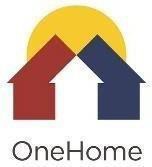 Nombre completo del entrevistador 		Agencia del Asesor 	Correo electrónico del entrevistador 	Teléfono del entrevistador	Fecha de evaluación (mes/día/año) 	 Ubicación de la evaluación ☐ Oficina ☐ ExterioresTipo de evaluación ☐ teléfono ☐ Virtual ☐ En Persona Condado donde se realizó la encuesta:Adams   ☐ Arapahoe ☐ Boulder  ☐ Broomfield	☐ Denver   ☐ Douglas  ☐ JeffersonAurora   ☐ Tres Ciudades (Littleton, Englewood, Lakewood)Entrevistador: Si desea que lo contactemos con respecto a las posibles oportunidades de vivienda de este hogar, agregue su información de contacto en la pestaña Contacto en HMIS (Sistema de información de gestión de personas sin hogar).Guión de apertura"Mi nombre es ___________________y trabajo para_________________________ . Tengo una breve encuesta que me gustaría completar con usted. Las respuestas nos ayudarán a determinar cómo podemos apoyarlo y brindarle alojamiento. La mayoría de las preguntas solo requieren un "sí" o " no". Algunas preguntas requieren una respuesta de una sola palabra. Seré honesto, algunas preguntas son de naturaleza personal, pero puede omitir o rechazar cualquier pregunta. Si no tiene claro lo que le estoy preguntando, hágamelo saber e intentaré aclarar. Además, si no estoy seguro de alguna de sus respuestas, pediré aclaraciones. La información recopilada en esta encuesta se almacenará en una base de datos segura, el Sistema de información de gestión de personas sin hogar (HMIS por sus siglas en inglés), con su consentimiento, por lo que solo tendrá que completar esta documentación una vez. Muchas de las agencias en la región metropolitana de Denver son parte de este sistema. Si decide no dar su consentimiento, aún será elegible para la entrada coordinada.Una última cosa antes de comenzar. He estado haciendo esto el tiempo suficiente para saber que algunas personas me dirán lo que quieren que escuche, en lugar de decirme a mí o incluso a ellos mismos, la verdad. Depende de usted, pero cuanto más honesto sea, mejor podremos descubrir cómo ayudarlo. Así que por favor responda tan honestamente como pueda y se sienta cómodo.Aún debe trabajar con un administrador de casos para que lo ayude a solicitar vivienda una vez que haya terminado esta encuesta, ya que completarla no es garantía de vivienda”.Información básicaNombre del Cliente: 	Estructura Familiar¿Tiene actualmente niños menores de 18 años en su hogar?Si	☐ No	☐ Cliente no sabe	☐ Cliente prefiere no responder	☐ Datos no recopilados¿Tiene actualmente al menos el 50% de la custodia de alguno de los niños en su hogar?Si	☐ No	☐ Cliente no sabe	☐ Cliente prefiere no responder	☐ Datos no recopiladosSi responde "SÍ" a cualquiera de las preguntas anteriores, deténgase aquí y realice la Evaluación del estándar OneHome EC: Familia.¿Está actualmente embarazada o su pareja está embarazada?Si	☐ No	☐ Cliente no sabe	☐ Cliente prefiere no responder¿Espera tener la custodia de un niño o menor(es)?Si	☐ No	☐ Cliente no sabe	☐ Cliente prefiere no responder	☐ Datos no recopilados¿Cree que ha experimentado discriminación, por ejemplo, en vivienda, empleo, educación, atención médica, sistema legal penal, servicios financieros o servicios sociales?Proveedor: Por favor, ingrese información sobre el mejor método de contacto para que el cliente analice los recursos y oportunidades de vivienda en la pestaña Contacto en HMIS (Sistema de información de gestión de personas sin hogar). Proporcione ubicaciones específicas, números de teléfono, hora, dirección de correo electrónico, números de texto, una persona alternativa para contactar, etc. (Visite Zendesk para obtener materiales de soporte adicionales si es necesario).Cliente, díganos cómo podemos comunicarnos con usted para analizar recursos y oportunidades de vivienda. Proporcione ubicaciones específicas, números de teléfono, hora, dirección de correo electrónico, números de texto, una persona alternativa para contactar, etc.¿Hay alguien más en su nombre si su teléfono está apagado temporalmente a quien podamos dejarle un mensaje sobre oportunidades de vivienda? (es decir, administrador de casos, amigo, familia, empleador, etc.)Lugares donde pasa tiempo regularmente y cuándo (es decir, refugio, parque, área de la ciudad, casa de un amigo/familiar, etc.)¿Dónde duermes con más frecuencia? (marque todo lo que corresponda)¿Dónde duermes con más frecuencia? (marque todo lo que corresponda)¿Dónde duermes con más frecuencia? (marque todo lo que corresponda)⎕ Exterior (calle, parque, campamento	⎕ Vehículo           otro lugar no destinado para habitar⎕ Refugio de emergencia	⎕ Motel pagado por agencia⎕ Couch-surfing/ Quedarse con familia o amigos	⎕ Motel pagado por el cliente⎕ Vivienda de transición	⎕ en una residencia, pero en riesgo de perderla en los        ⎕ Institución (cárcel, desintoxicación u hospital          próximos 14 dias.No esperes que la estancia dure más de 90 días.)⎕ Cliente no sabe	⎕ Otro: Por favor especifique 	⎕ Datos no recopilados	⎕ Cliente prefiere no responder⎕ Exterior (calle, parque, campamento	⎕ Vehículo           otro lugar no destinado para habitar⎕ Refugio de emergencia	⎕ Motel pagado por agencia⎕ Couch-surfing/ Quedarse con familia o amigos	⎕ Motel pagado por el cliente⎕ Vivienda de transición	⎕ en una residencia, pero en riesgo de perderla en los        ⎕ Institución (cárcel, desintoxicación u hospital          próximos 14 dias.No esperes que la estancia dure más de 90 días.)⎕ Cliente no sabe	⎕ Otro: Por favor especifique 	⎕ Datos no recopilados	⎕ Cliente prefiere no responder⎕ Exterior (calle, parque, campamento	⎕ Vehículo           otro lugar no destinado para habitar⎕ Refugio de emergencia	⎕ Motel pagado por agencia⎕ Couch-surfing/ Quedarse con familia o amigos	⎕ Motel pagado por el cliente⎕ Vivienda de transición	⎕ en una residencia, pero en riesgo de perderla en los        ⎕ Institución (cárcel, desintoxicación u hospital          próximos 14 dias.No esperes que la estancia dure más de 90 días.)⎕ Cliente no sabe	⎕ Otro: Por favor especifique 	⎕ Datos no recopilados	⎕ Cliente prefiere no responder¿Cuánto tiempo ha pasado desde que vive en una vivienda permanente y estable?¿Cuánto tiempo ha pasado desde que vive en una vivienda permanente y estable?¿Cuánto tiempo ha pasado desde que vive en una vivienda permanente y estable?⎕ Menos de una semana⎕ 3 años o más⎕ Cliente no sabe⎕ 1 semana a 3 meses⎕ 1 a 3 años⎕ Cliente prefiere no responder⎕ 3 a 6 meses⎕ 6 meses a un añoEn los últimos seis meses, ¿ha recibido atención médica en un departamento/sala de emergencias?En los últimos seis meses, ¿ha recibido atención médica en un departamento/sala de emergencias?En los últimos seis meses, ¿ha recibido atención médica en un departamento/sala de emergencias?⎕ 0 veces⎕ 1 vez⎕ 2 veces⎕ 3 veces⎕ 4 veces⎕ 5 o más veces⎕ Cliente no sabe⎕ Cliente prefiere no responderEn los últimos seis meses, ¿cuántas veces ha sido llevado en ambulancia al hospital?En los últimos seis meses, ¿cuántas veces ha sido llevado en ambulancia al hospital?En los últimos seis meses, ¿cuántas veces ha sido llevado en ambulancia al hospital?⎕ 0 veces⎕ 1 vez⎕ 2 veces⎕ 3 veces⎕ 4 veces⎕ 5 o más veces⎕ Cliente no sabe⎕ Cliente prefiere no responderEn los últimos seis meses, ¿cuántas veces ha sido hospitalizado como paciente internado?En los últimos seis meses, ¿cuántas veces ha sido hospitalizado como paciente internado?En los últimos seis meses, ¿cuántas veces ha sido hospitalizado como paciente internado?⎕ 0 veces⎕ 1 vez⎕ 2 veces⎕ 3 veces⎕ 4 veces⎕ 5 o más veces⎕ Cliente no sabe⎕ Cliente prefiere no responder⎕ Datos no recopiladosCuando está en una vivienda, ¿tiene algún desafío para bañarse o vestirse, conseguir su propia comida, limpiar su propio espacio, administrar el dinero o tomar decisiones?Cuando está en una vivienda, ¿tiene algún desafío para bañarse o vestirse, conseguir su propia comida, limpiar su propio espacio, administrar el dinero o tomar decisiones?Cuando está en una vivienda, ¿tiene algún desafío para bañarse o vestirse, conseguir su propia comida, limpiar su propio espacio, administrar el dinero o tomar decisiones?⎕ Si⎕ No⎕ Cliente no sabe⎕ Cliente prefiere no responder⎕ Datos no recopilados¿Alguna vez ha tenido que abandonar un apartamento, un programa de refugio u otro lugar donde se alojaba debido a su salud física?¿Alguna vez ha tenido que abandonar un apartamento, un programa de refugio u otro lugar donde se alojaba debido a su salud física?¿Alguna vez ha tenido que abandonar un apartamento, un programa de refugio u otro lugar donde se alojaba debido a su salud física?⎕ Si⎕ No⎕ Cliente no sabe⎕ Cliente prefiere no responder¿Tiene alguna condición de salud que sea continua, recurrente, que requiera medicación odebe tener atención médica constante?¿Tiene alguna condición de salud que sea continua, recurrente, que requiera medicación odebe tener atención médica constante?¿Tiene alguna condición de salud que sea continua, recurrente, que requiera medicación odebe tener atención médica constante?⎕ Si⎕ No⎕ Cliente no sabe⎕ Cliente prefiere no responder¿Tiene alguna discapacidad física que limitaría el tipo de vivienda a la que podría acceder o que le dificultaría vivir de forma independiente porque necesitaría ayuda?¿Tiene alguna discapacidad física que limitaría el tipo de vivienda a la que podría acceder o que le dificultaría vivir de forma independiente porque necesitaría ayuda?¿Tiene alguna discapacidad física que limitaría el tipo de vivienda a la que podría acceder o que le dificultaría vivir de forma independiente porque necesitaría ayuda?⎕ Si⎕ No⎕ Cliente no sabe⎕ Cliente prefiere no responder¿Su consumo de alcohol o drogas ha afectado su capacidad para conseguir/mantener una vivienda o un programa en el que se hospedaba en el pasado?¿Su consumo de alcohol o drogas ha afectado su capacidad para conseguir/mantener una vivienda o un programa en el que se hospedaba en el pasado?¿Su consumo de alcohol o drogas ha afectado su capacidad para conseguir/mantener una vivienda o un programa en el que se hospedaba en el pasado?⎕ Si⎕ No⎕ Cliente no sabe⎕ Cliente prefiere no responder¿Alguna vez ha tenido problemas para mantener su vivienda o ha perdido un apartamento, un programa de refugio u otro lugar donde se alojaba debido a:¿Alguna vez ha tenido problemas para mantener su vivienda o ha perdido un apartamento, un programa de refugio u otro lugar donde se alojaba debido a:¿Alguna vez ha tenido problemas para mantener su vivienda o ha perdido un apartamento, un programa de refugio u otro lugar donde se alojaba debido a:¿UN PROBLEMA O PREOCUPACIÓN DE SALUD MENTAL?⎕ Si⎕ No⎕ Cliente no sabe⎕ Cliente prefiere no responder¿UNA LESIÓN EN LA CABEZA PASADA?⎕ Si⎕ No⎕ Cliente no sabe⎕ Cliente prefiere no responder¿UNA DISCAPACIDAD DE APRENDIZAJE, DISCAPACIDAD DEL DESARROLLO U OTRO IMPEDIMENTO?⎕ Si⎕ No⎕ Cliente no sabe⎕ Cliente prefiere no responderLas personas que viven con VIH/SIDA pueden ser elegibles para oportunidades de vivienda específicas. ¿Sería esto algo de tu interés?Las personas que viven con VIH/SIDA pueden ser elegibles para oportunidades de vivienda específicas. ¿Sería esto algo de tu interés?⎕ Si⎕ No⎕ Cliente no sabe⎕ Cliente prefiere no responder¿Alguna vez has estado en un hogar de acogida?¿Alguna vez has estado en un hogar de acogida?⎕ Si⎕ No⎕ Cliente no sabe⎕ Cliente prefiere no responder⎕ Datos no recopilados¿Ha tenido alguna interacción con el sistema de justicia penal que haya resultado en cargos penales?¿Ha tenido alguna interacción con el sistema de justicia penal que haya resultado en cargos penales?⎕ Si⎕ No⎕ Cliente no sabe⎕ Cliente prefiere no responder⎕ Datos no recopilados¿Está usted actualmente en libertad condicional o en probatoria?¿Está usted actualmente en libertad condicional o en probatoria?⎕ Si⎕ No⎕ Cliente no sabe⎕ Cliente prefiere no responder⎕ Datos no recopiladosEn caso afirmativo: ¿Está restringido a un determinado condado y, de ser así, cuál?⎕ Si⎕ No⎕ Cliente no sabe⎕ Cliente prefiere no responder⎕ Datos no recopilados